Autorizzo al trattamento dei dati personali e autorizzo alla  pubblicazione sul sito web della Fondazione ai sensi della normativa vigente ed in particolare  dell’art. 15 del d.lgs. n. 33 del 14 marzo 2013Milano, 26/01/2020Il presente curriculum ha la funzione di autocertificazione ai sensi del D.P.R. 445/2000FirmaAllegato: Elenco delle Pubblicazioni ScientificheLong term follow-up and further molecular and histopathological studies in the LGMD1F sporadic TNPO3-mutated patient.Gibertini S, Ruggieri A, Saredi S, Salerno F, Blasevich F, Napoli L, Moggio M, Nigro V, Morandi L, Maggi L, Mora M.Acta Neuropathol Commun. 2018 Dec 19;6(1):141 doi: 10.1186/s40478-018-0648-4.Adult polyglucosan body disease: clinical and histological heterogeneity of a large Italian family.Colombo I, Pagliarani S, Testolin S, Salsano E, Napoli LM, Bordoni A, Salani S, D'Adda E, Morandi L, Farina L, Magri F, Riva M, Prelle A, Sciacco M, Comi GP, Moggio M.Neuromuscul Disord. 2015 May;25(5):423-8. doi: 10.1016/j.nmd.2015.01.015. Epub 2015 Feb 7Novel CLN3 mutation causing autophagic vacuolar myopathy.Cortese A, Tucci A, Piccolo G, Galimberti CA, Fratta P, Marchioni E, Grampa G, Cereda C, Grieco G, Ricca I, Pittman A, Ciscato P, Napoli L, Lucchini V, Ripolone M, Violano R, Fagiolari G, Mole SE, Hardy J, Moglia A, Moggio M.Neurology. 2014 Jun 10;82(23):2072-6. doi: 10.1212/WNL.0000000000000490. Epub 2014 May 14Telethon Network of Genetic Biobanks: a key service for diagnosis and research on rare diseases.Filocamo M, Baldo C, Goldwurm S, Renieri A, Angelini C, Moggio M, Mora M, Merla G, Politano L, Garavaglia B, Casareto L, Bricarelli FD; Telethon Network of Genetic Biobanks Staff.Orphanet J Rare Dis. 2013 Aug 30; 8:129. doi: 10.1186/1750-1172-8-129Frequency and characterisation of anoctamin 5 mutations in a cohort of Italian limb-girdle muscular dystrophy patients.Magri F, Bo RD, D'Angelo MG, Sciacco M, Gandossini S, Govoni A, Napoli L, Ciscato P, Fortunato F, Brighina E, Bonato S, Bordoni A, Lucchini V, Corti S, Moggio M, Bresolin N, Comi GP.Neuromuscul Disord. 2012 Nov;22(11):934-43.Ultrastructural mitochondrial abnormalities in patients with sporadic amyotrophic lateral sclerosis.Napoli L, Crugnola V, Lamperti C, Silani V, Di Mauro S, Bresolin N, Moggio M.Arch Neurol. 2011 Dec;68(12):1612-3.Two novel mutations in PEO1 (twinkle) gene associated with chronic external ophthalmoplegia.Ronchi D, Fassone E, Bordoni A, Sciacco M, Lucchini V, Di Fonzo A, Rizzuti M, Colombo I, Napoli L, Ciscato P, Moggio M, Cosi A, Collotta M, Corti S, Bresolin N, Comi GP.J Neurol Sci. 2011 Sep 15;308(1-2):173-6.IgD Multiple Myeloma Paraproteinemia as a Cause of Myositis.Colombo I, Fruguglietti ME, Napoli L, Sciacco M, Tagliaferri E, Della Volpe A, Crugnola V, Bresolin N, Moggio M, Prelle A.Neurol Res Int. 2010; 2010:808474.New molecular findings in congenital myopathies due to selenoprotein N gene mutations.Cagliani R, Fruguglietti ME, Berardinelli A, D'Angelo MG, Prelle A, Riva S, Napoli L, Gorni K, Orcesi S, Lamperti C, Pichiecchio A, Signaroldi E, Tupler R, Magri F, Govoni A, Corti S, Bresolin N, Moggio M, Comi GP.J Neurol Sci. 2011 Jan 15;300(1-2):107-13.The mitochondrial disulfide relay system protein GFER is mutated in autosomal-recessive myopathy with cataract and combined respiratory-chain deficiency.Di Fonzo A, Ronchi D, Lodi T, Fassone E, Tigano M, Lamperti C, Corti S, Bordoni A, Fortunato F, Nizzardo M, Napoli L, Donadoni C, Salani S, Saladino F, Moggio M, Bresolin N, Ferrero I, Comi GP.Am J Hum Genet. 2009 May;84(5):594-604.Severe acute multineuropathy in Churg-Strauss syndrome in a patient with a history of melanoma.Fruguglietti ME, Napoli L, Sciacco M, Ripolone M, Serafini M, Grimoldi N, Bresolin N, Moggio M, Prelle A.Clin Neuropathol. 2009 Mar-Apr;28(2):125-8.Mutated mitofusin 2 presents with intrafamilial variability and brain mitochondrial dysfunction.Del Bo R, Moggio M, Rango M, Bonato S, D'Angelo MG, Ghezzi S, Airoldi G, Bassi MT, Guglieri M, Napoli L, Lamperti C, Corti S, Federico A, Bresolin N, Comi GP.Neurology. 2008 Dec 9;71(24):1959-66.High mutational burden in the mtDNA control region from aged muscles: a single-fiber study.Del Bo R, Crimi M, Sciacco M, Malferrari G, Bordoni A, Napoli L, Prelle A, Biunno I, Moggio M, Bresolin N, Scarlato G, Pietro Comi G.Neurobiol Aging. 2003 Oct;24(6):829-38.Severe chronic sensory-motor polyneuropathy: coexistence of 3 unrelated etiologies in a type 1 diabetic patient. A case report and review of the literature.Micco A, Nobile-Orazio E, Baron P, Conti G, Napoli L, Serafini M, Scarlato G, Scarpini E.J Peripher Nerv Syst. 2003 Mar;8(1):23-8. Review.A novel missense adenine nucleotide translocator-1 gene mutation in a Greek adPEO family.Napoli L, Bordoni A, Zeviani M, Hadjigeorgiou GM, Sciacco M, Tiranti V, Terentiou A, Moggio M, Papadimitriou A, Scarlato G, Comi GP.Neurology. 2001 Dec 26;57(12):2295-8.Retrospective study of a large population of patients affected with mitochondrial disorders: clinical, morphological and molecular genetic evaluation.Sciacco M, Prelle A, Comi GP, Napoli L, Battistel A, Bresolin N, Tancredi L, Lamperti C, Bordoni A, Fagiolari G, Ciscato P, Chiveri L, Perini MP, Fortunato F, Adobbati L, Messina S, Toscano A, Martinelli-Boneschi F, Papadimitriou A, Scarlato G, Moggio M.J Neurol. 2001 Sep;248(9):778-88Lack of apoptosis in mitochondrial encephalomyopathies.Sciacco M, Fagiolari G, Lamperti C, Messina S, Bazzi P, Napoli L, Chiveri L, Prelle A, Comi GP, Bresolin N, Scarlato G, Moggio M.Neurology. 2001 Apr 24;56(8):1070-4.A novel mitochondrial tRNA(Ile) point mutation in chronic progressive external ophthalmoplegia.Franceschina L, Salani S, Bordoni A, Sciacco M, Napoli L, Comi GP, Prelle A, Fortunato F, Hadjigeorgiou GM, Farina E, Bresolin N, D'Angelo MG, Scarlato G.J Neurol. 1998 Nov;245(11):755-8Partial depletion and multiple deletions of muscle mtDNA in familial MNGIE syndrome.Papadimitriou A, Comi GP, Hadjigeorgiou GM, Bordoni A, Sciacco M, Napoli L, Prelle A, Moggio M, Fagiolari G, Bresolin N, Salani S, Anastasopoulos I, Giassakis G, Divari R, Scarlato G.Neurology. 1998 Oct;51(4):1086-92Cytochrome c oxidase subunit I microdeletion in a patient with motor neuron disease.Comi GP, Bordoni A, Salani S, Franceschina L, Sciacco M, Prelle A, Fortunato F, Zeviani M, Napoli L, Bresolin N, Moggio M, Ausenda CD, Taanman JW, Scarlato G.Ann Neurol. 1998 Jan;43(1):110-6The kallikrein-kinin and renin-angiotensin systems in the kidney of an African lungfish, Protopterus annectens.Masini MA, Napoli L, Sturla M, Uva B.Gen Comp Endocrinol. 1996 Jul;103(1):93-100Immunoreactive localization of vasoactive hormones (atrial natriuretic peptide and endothelin) in the heart of Protopterus annectens, an African lungfishMasini MA, Sturla M, Napoli L, Uva BM.Cell Tissue Res. 1996 May 20;284(3):501-7Renin-like activity, angiotensin I-converting enzyme-like activity, and osmoregulatory peptides in the dogfish rectal gland.Masini MA, Uva B, Devecchi M, Napoli L.Gen Comp Endocrinol. 1994 Feb;93(2):246-54.Formato europeo per il curriculum vitae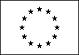 Informazioni personaliNomeLAURA  NAPOLI	IndirizzoTelefonoFaxE-mailNazionalitàData di nascitaEsperienza lavorativa• Date (da – a)                                         01.09.2018 ad oggi      • Nome e indirizzo del datore di lavoroFondazione IRCCS Ca’ Granda, Ospedale Maggiore Policlinico (UOSD                             malattie neuromuscolari e rare)• Tipo di azienda o settore                 Istituto di Ricerca e Cura a Carattere Scientifico• Tipo di impiego                                Borsa di studio• Principali mansioni e responsabilità      Controllo qualita’ e distribuzione di campioni biologici di pazienti affetti da      malattie rare e nuromuscolari conervati nella biobanca della UOSD neurologia-malattie neuromuscolari e rare• Date (da – a)03.2008 al 07.2016• Nome e indirizzo del datore di lavoroFondazione Telethon con sede in Roma via Carlo Spinola, 16 • Tipo di azienda o settoreente senza scopo di lucro riconosciuto dal Ministero dell'Università e della Ricerca Scientifica e Tecnologica• Tipo di impiegoContratto di collaborazione a progetto• Principali mansioni e responsabilitàattività di laboratorio nell'ambito del controllo diagnostico morfologico e  gestione dei campioni stoccati nella Biobanca tessuti Telethon ( nervo periferico, DNA e colture cellulari) presso  Ca' Granda Ospedale Maggiore Policlinico Milano• Date (da – a)2002-20082002-2008• Nome e indirizzo del datore di lavoroFondazione IRCCS Ca’ Granda, Ospedale Maggiore Policlinico (UOS diagnostica delle malattie neuromuscolari)via Francesco Sforza 35 20122 MilanoFondazione IRCCS Ca’ Granda, Ospedale Maggiore Policlinico (UOS diagnostica delle malattie neuromuscolari)via Francesco Sforza 35 20122 Milano• Tipo di azienda o settoreIstituto di Ricerca e Cura a Carattere ScientificoIstituto di Ricerca e Cura a Carattere Scientifico• Tipo di impiegoBorsa di StudioBorsa di Studio• Principali mansioni e responsabilitàAttività di Ricerca Scientifica,Attività di diagnostica delle malattie neuromuscolari in biopsie di tessuto muscolare scheletrico e in biopsie di nervo periferico mediante Microscopia Elettronica. Preparazione dei Campioni: le biopsie di nervo periferico sono studiate mediante analisi morfometrica delle densità fibrali e studio della singola fibra nervosa dissociata con la tecnica del Teasing; le biopise  di muscolo scheletrico sono studiate mediante l’allestimento di sezioni semifini e ultrafini. Osservazione al Microscopio Elettronico e stesura del Referto.Attività di Ricerca Scientifica,Attività di diagnostica delle malattie neuromuscolari in biopsie di tessuto muscolare scheletrico e in biopsie di nervo periferico mediante Microscopia Elettronica. Preparazione dei Campioni: le biopsie di nervo periferico sono studiate mediante analisi morfometrica delle densità fibrali e studio della singola fibra nervosa dissociata con la tecnica del Teasing; le biopise  di muscolo scheletrico sono studiate mediante l’allestimento di sezioni semifini e ultrafini. Osservazione al Microscopio Elettronico e stesura del Referto.• Date (da – a)1996-2000•Nome e indirizzo del datore di lavoroFondazione IRCCS Ca’ Granda, Ospedale Maggiore Policlinico (laboratorio di diagnostica neuromuscolare)• Tipo di azienda o settoreIstituto di Ricerca e Cura a Carattere Scientifico• Tipo di impiegoBorsa di Studio•Principali mansioni e responsabilitàAttivita di ricerca nell'ambito delle encefalopatie mitocondriali, dal punto di vista morfologico e biomolecolare (analisi istologica, istochimica, immunoistochimica)• Date (da – a)1991-1995 (durata legale dottorato 4 anni)• Nome e indirizzo del datore di lavoroUniversita’ degli studi di Genova, Istituto di Anatomia Comparata, viale Benedetto XV, 16132 Genova• Tipo di azienda o settoreEnte accademico• Tipo di impiegoDottorando di Ricerca• Principali mansioni e responsabilitàAttivita di laboratorio per ricerca scientifica sulla regolazione ormonale del trasporto transepiteliale di acqua e ioni in non-mammiferi• Date (da – a)1988-1990• Nome e indirizzo del datore di lavoroUniversita degli studi di Genova, Istituto di Anatomia Comparata, viale Benedetto XV, 16132 Genova• Tipo di azienda o settoreEnte accademico• Tipo di impiegoTirocinante• Principali mansioni e responsabilitàTirocinio di laurea presso il laboratorio di Anatomia Comparata Istruzione e formazione• Date (da – a)1991-1995• Nome e tipo di istituto di istruzione o formazioneUniversità degli Studi di Genova,  Scuola di Dottorato in Endocrinologia Comparata• Principali materie / abilità professionali oggetto dello studioIscrizione e Frequentazione dei corsi della Scuola di Dottorato in Endocrinologia Comparata• Qualifica conseguitaPhD Dottore di Ricerca (Discussione Tesi Finale 23 Ottobre 1995)• Date (da – a)1991 Esame di Stato in Scienze Biologiche• Nome e tipo di istituto di istruzione o formazioneUniversità degli Studi di Genova,  Scienze MM.FF.NN. Genova.• Qualifica conseguitaAbilitazione alla professione di Biologo• Date (da – a)1990 (18 luglio)• Nome e tipo di istituto di istruzione o formazioneUniversità degli Studi di Genova• Principali materie / abilità professionali oggetto dello studioCorso di Laurea in Scienze Biologiche • Qualifica conseguitaDottore magistrale in Scienze Biologiche, (110 e lode/110)Corso di laurea specialistica• Date (da – a)1989 (17 luglio)• Nome e tipo di istituto di istruzione o formazioneUniversità degli Studi di Genova• Principali materie / abilità professionali oggetto dello studioCorso di Laurea in Scienze Naturali • Qualifica conseguitaDottore magistrale in Scienze Naturali, (110 e lode/110) Corso di laurea specialistica (vecchio ordinamento 4 anni)• Date (da – a)1984• Nome e tipo di istituto di istruzione o formazioneLiceo Scientifico “Leonardo da Vinci” , Genova• Principali materie / abilità professionali oggetto dello studioMaturità Liceo Scientifico • Qualifica conseguitaDiploma Liceo Scientifico MADRELINGUAITALIANOALTRE LINGUEINGLESE• Capacità di letturabuono• Capacità di scritturaBuono• Capacità di espressione oraleBuonoCapacità e competenze organizzative  Ad es. coordinamento e amministrazione di persone, progetti, bilanci; sul posto di lavoro, in attività di volontariato (ad es. cultura e sport), a casa, ecc.Collaborazione alla gestione di Biobanca di muscolo scheletrico, nervo
periferico, DNA e colture cellulari, gestione dei campioni in e out nel rispetto della norma ISO 9001 e coordinamento richieste ricercatori per la Biobanca.Capacità e competenze tecnicheCon computer, attrezzature specifiche, macchinari, ecc.Conoscenze ProfessionaliMetodologie apprese nelle esperienze lavorative Tecniche di colorazione Istologica, immunoistochimica; Microscopia ottica, microscopia elettronica a trasmissione, microscopia a fluorescenza. Teasing delle fibre nervose.Preparazione di PCR, ricerca di mutazioni del DNA mitocondriale utilizzando enzimi di restrizione e analisi mediante Southern blot, tecniche di sequenza,  PCR della singola fibra muscolareCapacità e competenze tecnicheCONOSCENZE INFORMATICHE:- Sistema operativo Windows - Pacchetto Office (Word, Excel, PowerPoint)- Elaborazione di immagini tramite software (Photoshop,   programmi di Acquisizione ed Elaborazione immagini Leica)Patente o patentiPatente automobilistica di tipo BAllegati Elenco delle Pubblicazioni Scientifiche